POUK NA DALJAVO – PETEK, 20. 3. 2020DANES NAJPREJ POSLUŠAJ PESMICO THE INCY WINCY SPIDER IN RAZMIGAJ SVOJE PRSTKE.  https://www.youtube.com/watch?v=bne3Ix_tJL8ČE SE NE SPOMNIŠ, KAKO SMO NA PESEM PLESALI V ŠOLI, SI LAHKO SPOMIN OSVEŽIŠ S POMOČJO TEGA POSNETKA:https://www.youtube.com/watch?v=1MXzCD8IAcEKATERE BARVE ŽE ZNAŠ POVEDATI PO ANGLEŠKO? PONOVI JIH ŠE ENKRAT.https://www.youtube.com/watch?v=JbZJFx4Ll08KATERE BARVE VIDIŠ NA SLIKAH?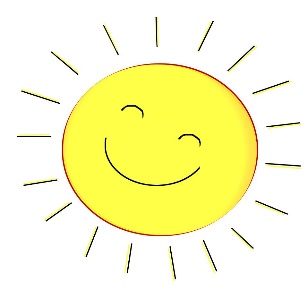 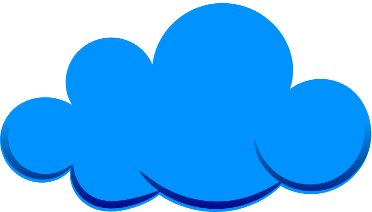 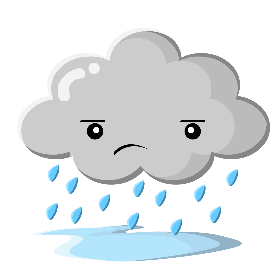 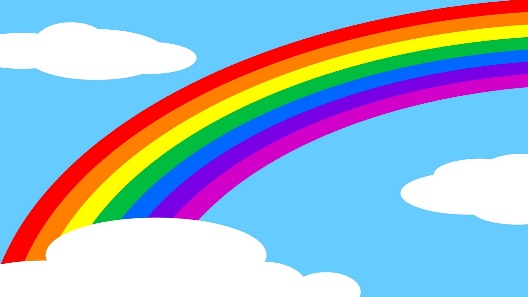 SEDAJ PA SE RAZGLEJ ŠE PO PROSTORU V KATEREM SI. KAKŠNE BARVE SO STVARI OKROG TEBE?Z BRATCI ALI SESTRICAMI SE LAHKO IGRAŠ IGRO UP, DOWN, LEFT, RIGHT. TE BESEDE PA LAHKO PONOVIŠ OB TEJ PESMICI: https://www.youtube.com/watch?v=2S340cmAaPQ